Рисуем природуНа нашем сайте Вы найдете пошаговые уроки рисования объектов природы. Доходчивые описания помогут малышам быстро без труда освоить технику рисунка и раскрашивания самых разных растений, деревьев, пейзажей.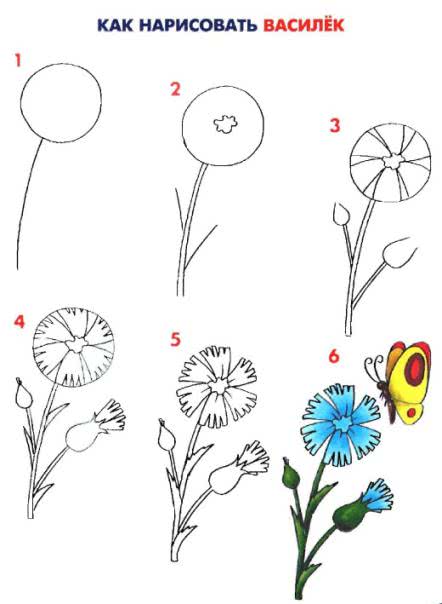 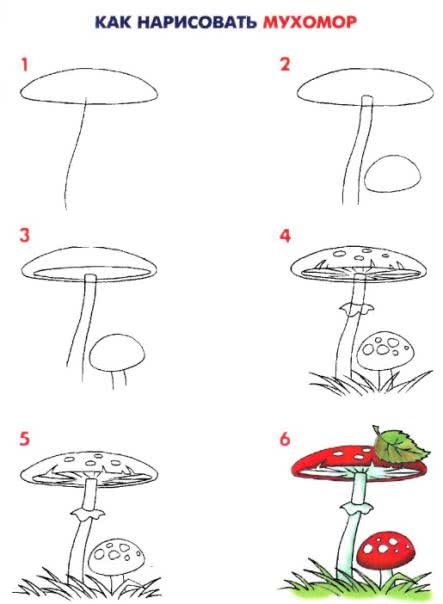 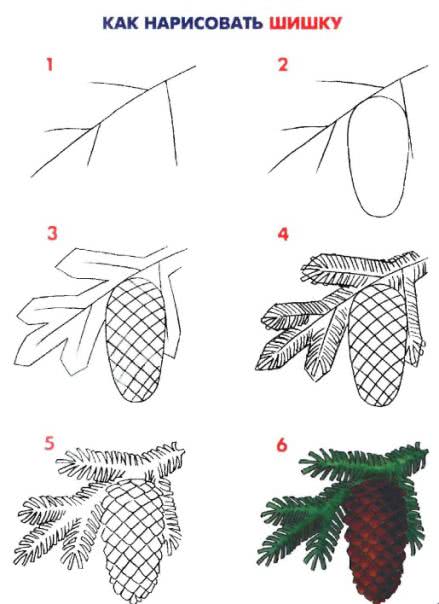 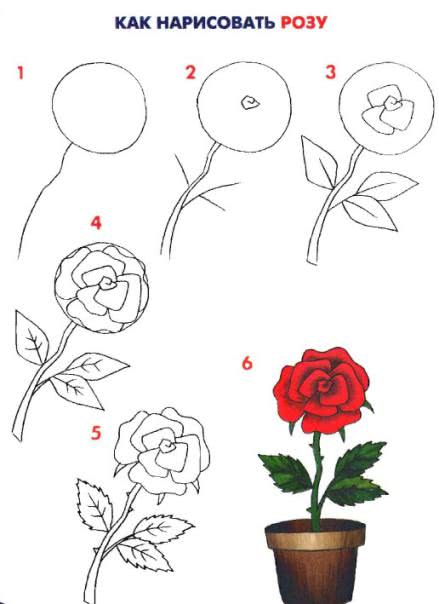 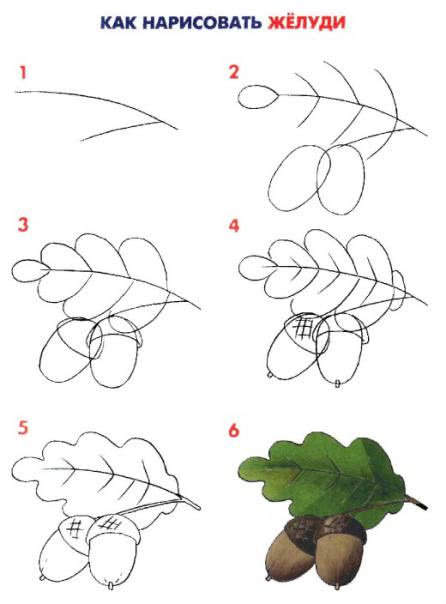 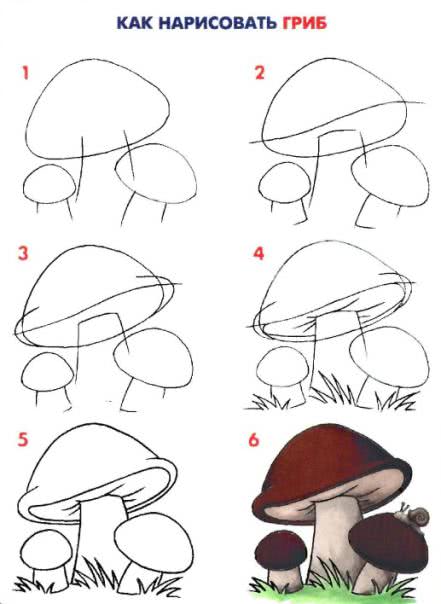 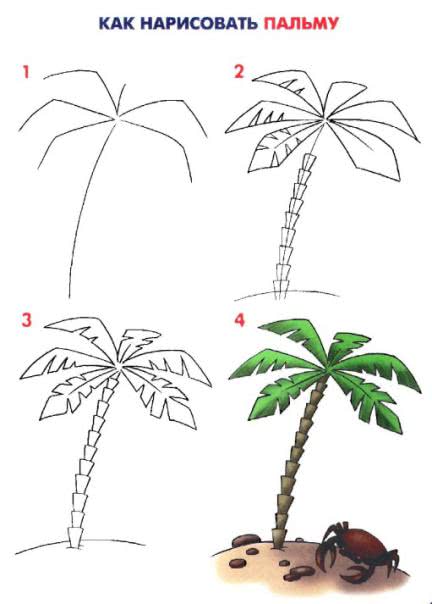 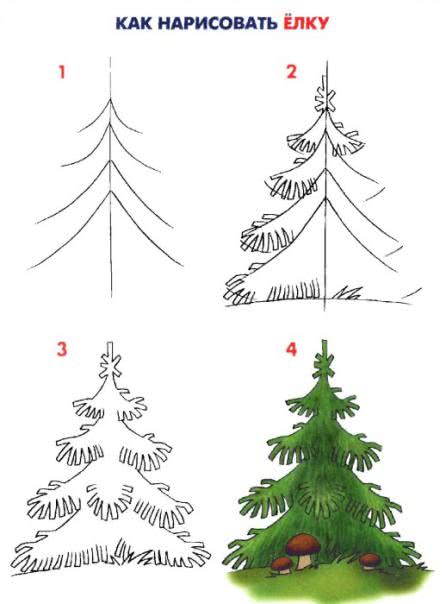 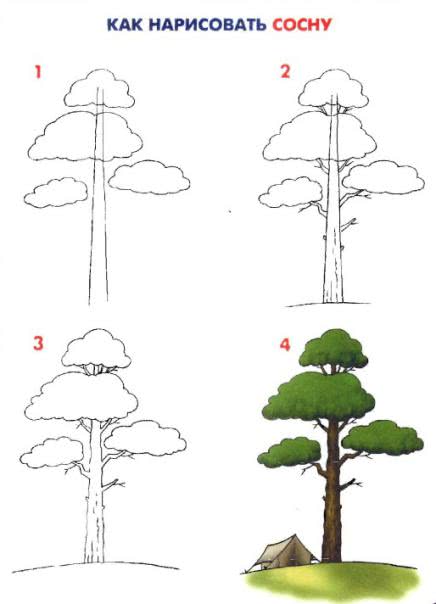 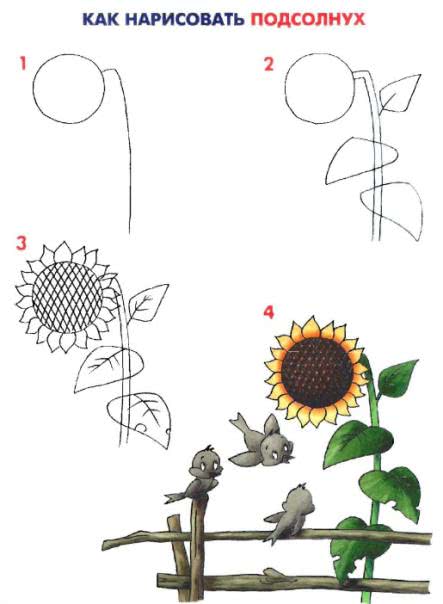 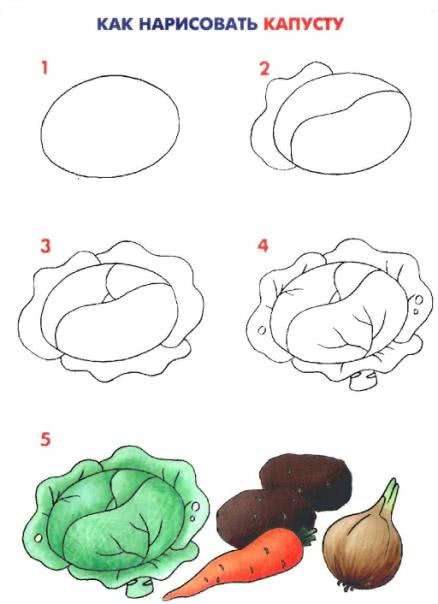 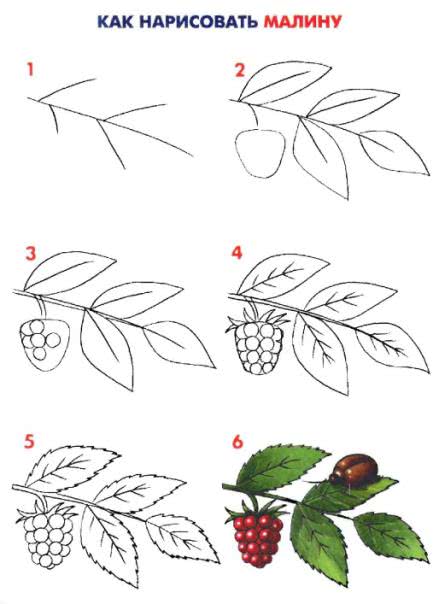 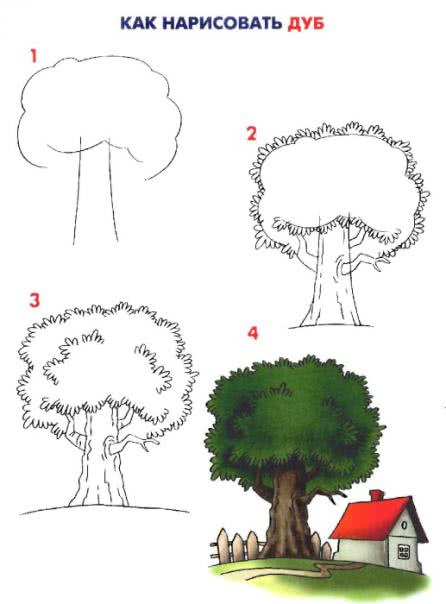 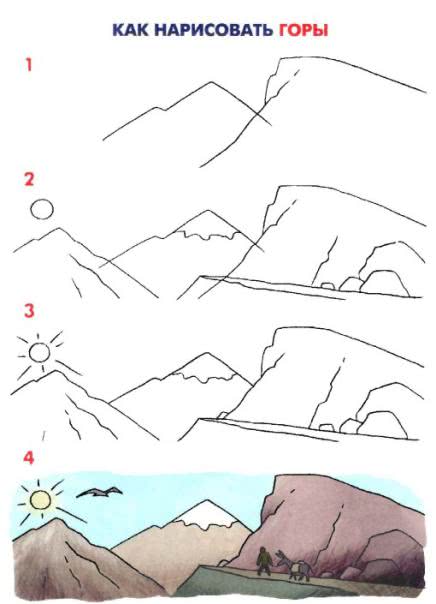 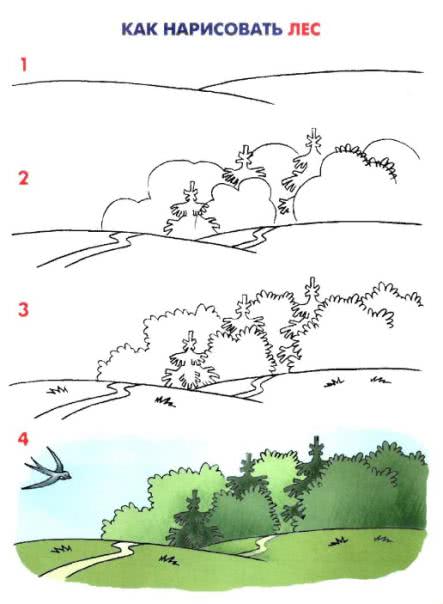 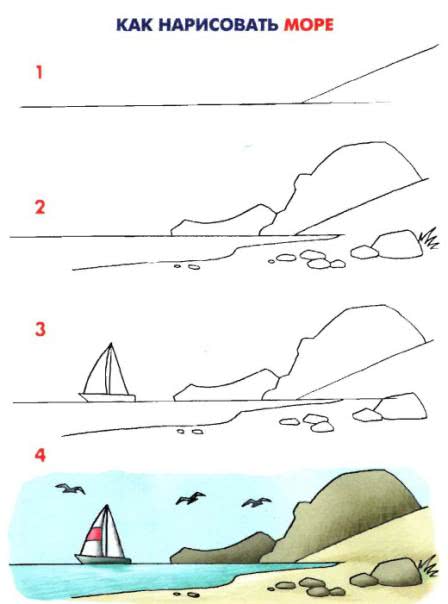 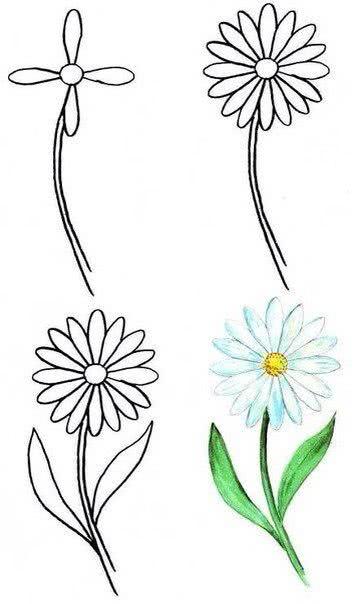 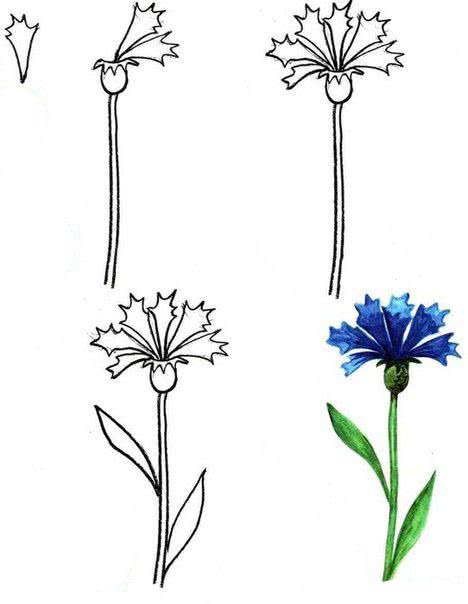 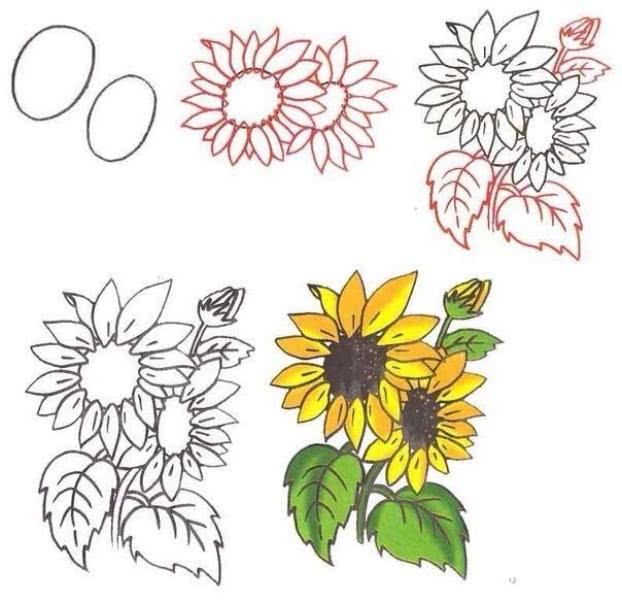 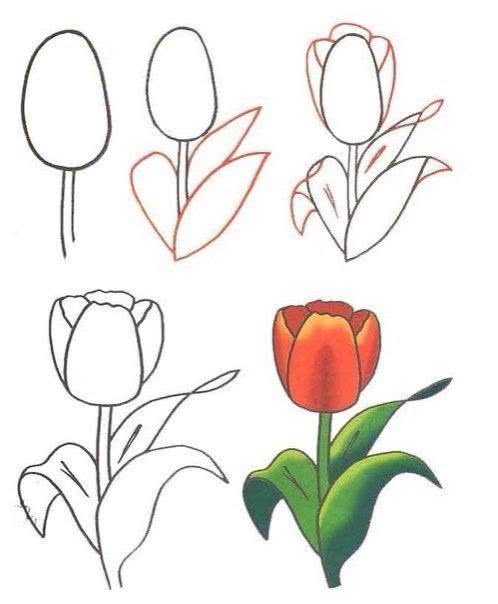 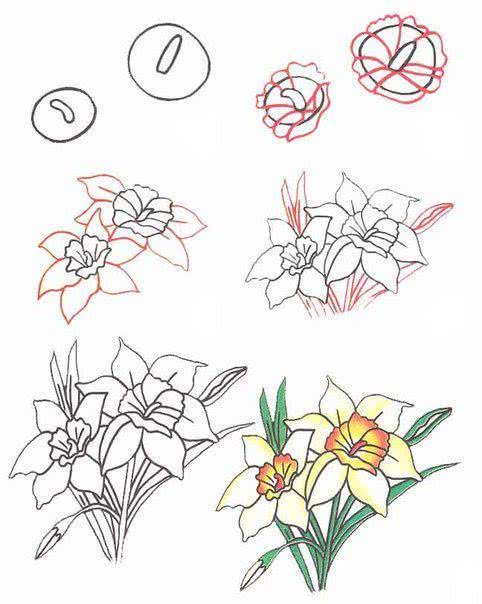 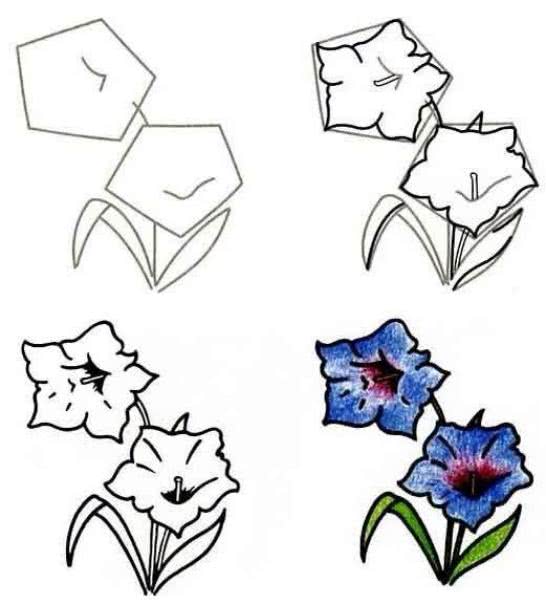 